“ΑΠΟΚΑΤΑΣΤΑΣΗ-ΣΥΝΤΗΡΗΣΗ ΒΥΖΑΝΤΙΝΟΥ-ΕΝΕΤΙΚΟΥ ΤΕΙΧΟΥΣ ΗΡΑΚΛΕΙΟΥ ΚΑΙ ΔΙΑΜΟΡΦΩΣΗ ΠΕΡΙΒΑΛΛΟΝΤΟΣ ΧΩΡΟΥ ΣΕ ΑΠΑΛΛΟΤΡΙΩΜΕΝΟ ΑΚΙΝΗΤΟ ΣΤΗ Λ. ΔΙΚΑΙΟΣΥΝΗΣ”Το έργο «Αποκατάσταση-συντήρηση Βυζαντινού-Ενετικού τείχους Ηρακλείου και διαμόρφωση περιβάλλοντος χώρου σε απαλλοτριωμένο ακίνητο στη Λ. Δικαιοσύνης» εντάχθηκε στο Επιχειρησιακό Πρόγραμμα «Κρήτη 2014-2020» με προϋπολογισμό 380.000.00 €, χρηματοδότηση από το Ευρωπαϊκό Ταμείο Περιφερειακής Ανάπτυξης και δικαιούχο την Εφορεία Αρχαιοτήτων Ηρακλείου και το Δήμο Ηρακλείου.Στην τρέχουσα προγραμματική περίοδο, βασιζόμενη σε εγκεκριμένες μελέτες η προτεινόμενη πράξη έχει ως στόχο την αποκατάσταση, προστασία και ανάδειξη του μοναδικού ορατού σήμερα τμήματος της πρώτης ενετικής οχύρωσης που κατασκευάστηκε το 15ο αιώνα, ενσωματώνοντας την προϋφιστάμενη βυζαντινή. Συγκεκριμένα προβλέπονται οι εξής εργασίες: Αποκατάσταση - Συντήρηση Ενετικού Τείχους Ηρακλείου και Διαμόρφωση Περιβάλλοντος Χώρου σε Απαλλοτριωμένο Ακίνητο στη Λ. Δικαιοσύνης. Σημειακές εκσκαφές και επιχώσεις, δαπεδοστρώσεις και καθαιρέσεις νεωτερικών προσθηκών με μηχανικά μέσα και χειρωνακτικά.  Συντηρήσεις, τοπικές συμπληρώσεις-στερεώσεις- λιθοσυρραφές- αρμολογήματα- επιχρίσματα. Αποκατάσταση της συνοχής της θεμελίωσης και των τοιχοποιιών και καθαρισμοί. Κατασκευή και τοποθέτηση μεταλλικών στοιχείων (θύρα - εισόδου - οικόπεδου - θύρα εισόδου - τείχους, χειρολισθήρες,κιγκλιδώματα). Δίκτυα απορροής ομβρίων και ηλεκτρικές εγκαταστάσεις φωτισμού ανάδειξης. Τοποθέτηση πληροφοριακών πινακίδων (δίγλωσση/Braille), φυλλάδια (δίγλωσσα / Braille). Κατασκευή στεγάστρων για την προστασία του Ενετικού Τείχους (Δ. Ηρακλείου): Κατασκευή μόνιμου μεταλλικού φορέα υποστύλωσης της ανωδομής του διατειχίσματος. Απομάκρυνση - υφιστάμενου στεγάστρου και αντικατάστασή του με νέο.Με τη λήξη του έργου θα αποδοθεί ένα ακόμη σημαντικό τμήμα των Ενετικών τειχών στους κατοίκους του Δήμου Ηρακλείου, καθώς και στους πολυάριθμους επισκέπτες.   Με την υλοποίηση της Πράξης θα παραδοθεί αποκατεστημένο, συντηρημένο, αναδεδειγμένο και προστατευμένο τμήμα του βυζαντινού-παλαιοενετικού τείχους του Ηρακλείου και διαμορφωμένος ο έμπροσθεν αυτού περιβάλλων χώρος, ο οποίος θα καταστεί εν δυνάμει επισκέψιμος και θα διαθέτει σημάνσεις πληροφόρησης για το κοινό. Θα τοποθετηθούν ενημερωτικές πινακίδες δίγλωσσες και σε γραφή Braille και θα τυπωθούν φυλλάδια ενημέρωσης (δίγλωσσα και σε γραφή Braille). 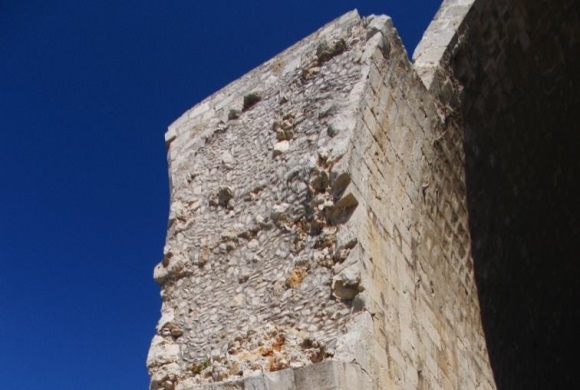 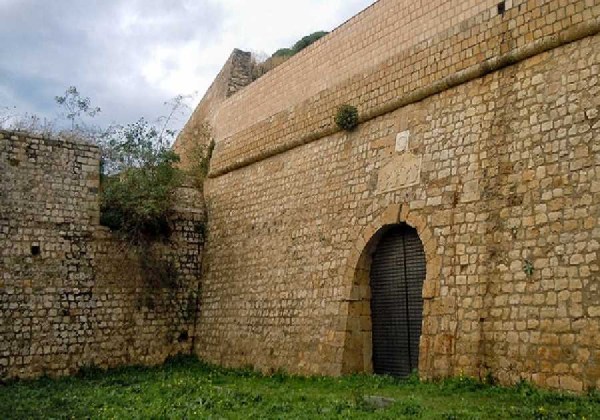 